Little Rock REALTORS® Association provides its membership the opportunity to enhance REALTOR® performance through education, technology and integrity.Little Rock REALTORS® AssociationFebruary 2023CALENDAR OF EVENTSMarch 1- Members dropped for non-payment of 2023 DuesMarch 7- YPN at Cantina Laredo from 5 to 7 PMMarch 9- New Member Orientation March 15- REALTOR Awards of Distinction at Pleasant Valley Country Club March 17- St. Patrick’s DayMarch 27- LAC & BOD MeetingsAFFILIATE SPONSORSHIP OPPORTUNITIESLRRA is looking for sponsors for the 2023 year. Please contact Libby for sponsorship opportunities. We try not to have sponsors from the same industry, but we cannot guarantee it won’t happen...i.e. 2 mortgage companies, 2 inspectors, etc. Please email Libby@LRRA.com and cc Jesse@LRRA.com to let us know you want to sponsor and we will let you know if the sponsorship is open. We have general Meetings, Orientations, Lunch and Learns, REALTOR® Awards of Distinction, Broker meeting, and many more opportunities to sponsor in 2023.  Thank you for all you do to support the Little Rock REALTORS® Association and our members!To our LRRA members: Please take note of the Affiliate members who sponsor our events. They are investing in you and we hope you will take note and invest in them in return by giving them your business. YPN EVENTS BEGINNING AGAIN!YPN (YOUR Professional Network) will now be the FIRST Tuesday of each month, except for January and July of 2023. The next YPN will be March 7th at Cantina Laredo from 5 to 7 PM! Thank you to our March sponsors: Pulaski Co Title, Eagle Bank, Waco Title. We are still looking for sponsors for YPN for 2023!!!. Any Affiliate looking to sponsor please contact our YPN Chair Meg France by emailing Meg@jonunderhill.com2023 ORIENTATION Next Orientation If you have missed your scheduled Orientation date or missed being inducted in the past year, please notify Jessica@LRRA.com so you can complete the process and not have to start the process all over. Please note that you have two opportunities to attend an orientation from the time that you sign up for membership. If you miss those two opportunities you will be placed on inactive status and your CARMLS access will be inactivated until you have completed orientation. You will be notified by email when you become eligible to attend New Member Orientation. Our next Orientation will be in person, at our office on March 9th. NEW MEMBERSBrokers, we work very, very hard to get your agents onboarded as fast as we can, however, this time of year takes longer, because of the high instances of transfers, new members and new offices at this time. Please make sure to let your new agents know that joining, transferring, or changing information takes longer than normal at this time. Please make sure they know it may take up to 24 hours to get all the information needed and uploaded before they can expect to have access to the MLS or forms. TRANSFERSIf you are planning on transferring, please remember that it may take a few days longer than usual because the AREC is very busy at this time. If transferring offices, please submit the LRRA office transfer form and $35 to the Little Rock REALTORS® Association once you’ve transferred with the AREC. Please remember anything else may take longer than usual and everyone should expect it to take at least 24 hours to get you onboarded.Legislative Affairs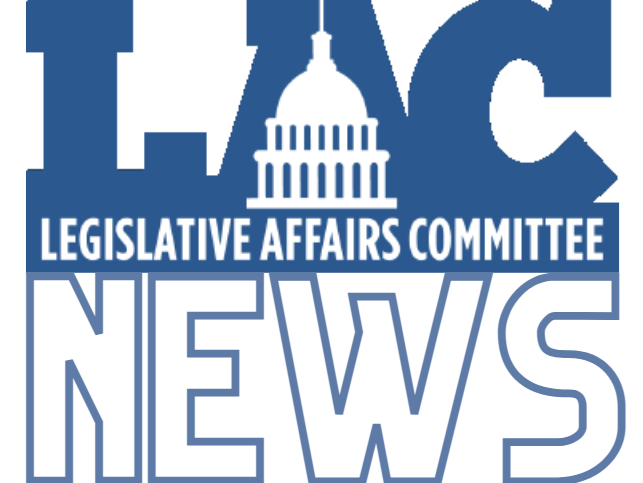 LRRA NewsletterThe Central Arkansas Water Board of Commissioners last month approved a rate increase that will more than double the typical household water bill by 2032.  The 10-year increase will begin July 1.  The rate will go from half-a-cent per gallon, to a full cent per gallon in 2023.  The average household bill today is around $15.80. That is forecast to be $32.51 in 2023.  A $4.25 fixed infrastructure fee will also be implemented in 2032. CAW says it expects the increase to cover $685 million in improvements over the next 10 years. The rate increase would have to be opposed by city leaders in both Little Rock and North Little Rock within 90 days of the CAW Board approval, according to an existing agreement. Director Lance Hines, who expressed concern about the increase,  has asked for his resolution to be discussed at the March 7 board meeting.Meanwhile, the City Board voted recently to approve  the purchase of 75 new police cameras to be used in the city’s real time crime center.  The cameras cost $215,800 to implement. Seventy of the cameras will be in fixed locations, and the remaining five will be “tactical deployment” cameras. Funding comes from the city’s American Rescue Plan Act (ARPA) funding allotment. LRPD Chief Heath Helton has said in media reports that the city will unveil a camera initiative called “ConnectLR,” where police will partner with businesses and encourage residents to register their residential cameras with the city. Detectives could then contact individuals with cameras after a nearby crime and potentially obtain clips that show suspicious activity without giving police unrestricted access to a feed.The City of Little Rock has scheduled a series of public meetings to gather input on how best to spend bonds issued last year, for street and drainage projects.  The meetings are set for March 15-April 5. For a list of locations and times, visit littlerock.gov.LRRA EDUCATION ROOM RENTALLRRA rents its Education Room and Board Room out to interested groups in need of a classroom or lecture space. The Education Room is perfect for meeting space and seats up to 55. Our Education Room comes equipped with a large white board, a projector, overhead projector, podium, screen, 55 “television and Internet connections for all your connection needs. Our building is also equipped with Wi-Fi. Please call Jesse at 225-1987 or email at jesse@lrra.com for competitive rental rates.Financial Wellness WebinarsThe NAR is offering Financial Wellness Webinars which are designed to help REALTORS® understand financial topics on a deeper level.  No matter the career stage or level of financial planning, these webinars are helpful and informative to all members. Go to their website to learn more and get signed up. CODE OF ETHICS vs. CEThe Code of Ethics….is a course each NAR-ARA-LRRA member takes upon joining the association and every three years after, for the duration of your membership. The Code of Ethics is what distinguishes our members from being just a licensee. Passing the Code of Ethics is what distinguishes a REALTOR® from a real estate agent. In order to reaffirm your commitment to being a REALTOR® you must retake the course every three years. It is on line and free. The current cycle ends December 31st, 2024.Your Code of Ethics is not necessarily a continuing education class. It can be, but is not CE unless clearly stated by the instructor. Each time you take Code of Ethics courses, either on line or through a licensed instructor, it is the agent’s responsibility to send a copy to their local board for coding into the NRDS system. Code of Ethics does not go to the Arkansas Real Estate Commission…..it goes to your local board for entry into the NRDS database. CE is what is required by the Arkansas Real Estate Commission for you to maintain a license to practice real estate in Arkansas. NAR CODE OF ETHICS REQUIREMENTWe want to make you aware of a new NAR rule concerning Code of Ethics. Please make sure your agents are aware of this new NAR requirement. If your agent believes he/she has taken it then they will need to provide us with a copy of their certificate showing the course included NAR required Code of Ethics. We do not necessarily get notice that the agent completed the requirement when the educator turns the course list into the Commission. It is up to each agent to provide LRRA with a copy of their certificate to show they have completed the 2.5 required hours. Noncompliance will force us to inactivate your membership. We do not want to do that!  Please make sure you take the course at least 1 time every 3 years. NEED YOUR NRDS NUMBER?  Do you need your NRDS number to pay dues, make a reservation, log on to REALTOR®.org?If you joined the REALTORS® association through LRRA, your NRDS number will begin with 1280.    If you don’t have it here are some simple ways to find it:Look at the white address label on the cover of YOUR  REALTOR® magazine . Your NRDS number will be there.  Go to our website at www.LRRA.com and click on the box in the top left-hand corner of our homepage that says ‘Locate NRDS# Here’Once you have it, write it on the back of your pocket card for safe keeping. REALTOR® TEAM STORE- LRRA DISCOUNT FOR MEMBERS ONLYWant to order REALTOR® merchandise and receive a discount?  Well now you can!  Go to the address listed below!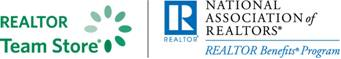 LRRArealtorteamstore.com Buy REALTOR® logo merchandise and save 5% using your Little Rock REALTORS® Association discount code.Enter LRRA under the area marked “Discount Coupon” during checkout at step 2 of 4.WELCOME TO LRRA OUR NEWEST REALTOR MEMBERSWELCOME TO LRRA OUR NEWEST REALTOR MEMBERSLindsey Cotton (Eagle Rock Realty & Property Management)David Hathaway (Hathaway Group)Katrina Banks (Crye-Leike Realtors Financial)Aron Beavers (Danali Real Estate)Qadra Evans (Zillow, Inc.)Zachary Turman (Moses Tucker Partners)Bernard Crowley (Whitetail Properties)Baylea Walker (Keller Williams)Misti Hess (Mid South Realty)Angela Gilkey (Keller Williams Realty)Colin Roessler (eXp Realty)Kaneesha Clark (Plush Homes Company - Realtors)Karee Cooper Gibbs (Unlimited Properties)NEW OFFICESCapital Real Estate Advisors (Sergio Convers)LRRA Mission Statement: Little Rock REALTORS® Association provides its membership the opportunity to enhance REALTOR® performance through education, technology and integrity. LRRA Vision Statement: Little Rock REALTORS® Association strives to serve as a voice for local REALTORS®, encourage a high level of ethics, education and professionalism among its members and to advocate on behalf of the profession.LRRA Core Values: Education, Professionalism, Support of Members, Value to the Membership, Integrity, Property Rights, Voice to lobby and promote, Serve and Support our members and community, Advocacy and Ethics. CELEBRATE YOUR SUCCESS With Realtor Awards of Distinction!!! This program is designed to highlight our member’s successes in the real estate industry in Little Rock at their various levels of achievement.  REALTOR® Awards of Distinction party will be held at the Pleasant Valley Country Club on Wednesday March 15th from 5:30 to 7:30 PM. Additional tickets to the event are $35 and can be purchased online through your membership portal or send a check in to our office. To pay through the portal just click on the ‘shop’ tab once logged in and add as many ‘Additional RAD Tickets’ (*note they are $35 each) to your cart and check out! If you have any questions please call our office at 501-225-1987 and ask for Jesse.Any affiliate wishing to sponsor the event can email Jesse at Jesse@LRRA.comBe sure to look out for your awards recognition on our Facebook page at Little Rock Realtors Association.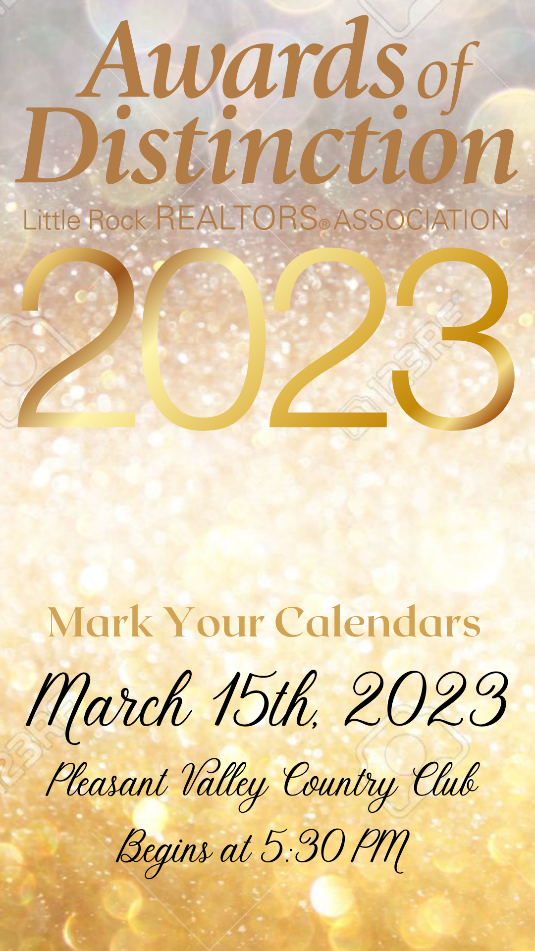 